INDICE DES PRIX À LA CONSOMMATIONsept 2020AVERTISSEMENTL’Institut National de la Statistique des Etudes Economiques et Démographiques (INSEED)  a le plaisir de mettre à la disposition des utilisateurs, la publication mensuelle de l’Indice Harmonisé des Prix à la Consommation (IHPC),L’IHPC est un indice de type Laspeyres qui couvre la consommation des ménages au sens de la Comptabilité Nationale, La population de référence est constituée de l’ensemble des ménages résidant dans la ville de Moroni, Le panier de la ménagère comprend 511 produits suivis dans 445 points d’observation repartis sur toute la ville de Moroni sur l’ensemble de types de points de vente est concerné, Plus de 4680 relevés de prix sont effectués chaque mois par les enquêteurs de l’INSEED, La période de base de l’IHPC est l’année 2011 et les pondérations de cet indice proviennent des résultats de l’Enquête 1,2,3 réalisée en 2014,Tableau1 : Variation des indices par fonction   Base 100: 2011INDICE HARMONISE DES PRIX A LA CONSOMMATION DE MORONI, BASE 100 : 2011L’indice Harmonisé des prix à la Consommation  du mois de septembre 2020 a reculé de -2,0% comparé à celui du mois précédent. Ce changement résulte principalement d’une baisse des prix de fonction des   «produits alimentaires et boissons non alcoolisées » (-3,5%), de fonction « logement, eau, gaz, électricité et autres combustibles » (-0,2%),   ainsi que la fonction « bien et service divers » (-0,2%). En variation annuelle, les prix à la consommation ont diminué  de -4,3%.La baisse du niveau général de prix en ce mois, s’explique par une offre très élevée des produits frais par rapport à la demande  ainsi que la réduction  de prix du sel et de l’ail non décortique  qui avaient enregistré une hausse importante de prix au mois précédent.Les prix des produits de fonction «  alimentaires et boissons non alcoolisées » se sont diminué de  -3,5%  au mois de septembre 2020  en raison d’une baisse de prix  de Poissons frais (-16,66%), Sel, épices, sauces et produits alimentaires n.d.a. (-13,53%), Autres fruits frais (-7,84%).L’augmentation des agrumes a affaibli la baisse des produits des fonctions alimentaires.Les prix des produits des fonctions « Logement, eau, gaz, électricité et autres combustibles  » se sont  affaibli  de  -0,2%  comparé au mois précédent,  sous l’effet d’une diminution de Combustibles solides et autres (-2,57%).Les prix des produits « Biens et services divers  » se sont amoindri  de -0,2%.  Cette réduction provient de celles de prix des produits pour soin corporel (-0,58% ).Ce pendant d’autre fonctions ont enregistré une  hausse notamment; Les prix des produits de fonction « Boissons alcoolisées et tabac  » (7,6%), cette hausse est en relation avec celle de produits  Tabacs et stupéfiants (15,43%). L’inflation sous-jacente (variation mensuelle de l’indice ‘hors produits frais et énergie’) a augmenté  de 0,1%, Le niveau de prix des produits frais et ceux des produits énergétiques  ont enregistré une baisse respective de  -5,6%  et -0,3%.   Au regard de la provenance, les prix des produits importés et ceux des produits locaux ont enregistré une baisse  respective de   (-0,7%) et (-3,1%) .  Du point de vue de la classification sectorielle, les prix des produits du secteur primaires et ceux des produits des secteurs secondaires ont enregistré une baisse respective  de -5,5% et -0,2% au moment où ceux des produits du secteurs tertiaires ont enregistré une hausse de 0,4%. Pour ce qui est de la durabilité, les prix des produits durables et ceux  des produits non durables ont enregistré une baisse respective de -0,1% et -2,8% tandis que ceux des produits semi durable on connu une stabilité et les services ont enregistré une hausse  de 0,4%.Tableau 2 : les nomenclatures secondairesTableau  3 : Prix moyens de quelques produits essentiels selon le mois de septembre 2020             à Moroni,									Unité :KmfMINISTERE DES FINANCES ET DU BUDGET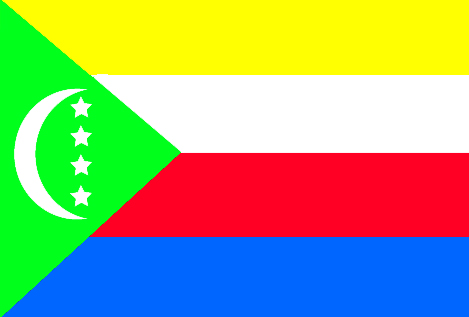 Union  des  ComoresUnion – Solidarité – Développement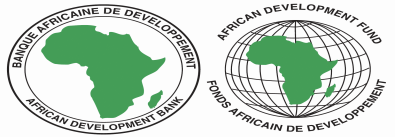 Numéro : 04/17Date de parution :           octobre 2020--------------------------INSTITUT NATIONAL DE LA STATISTIQUE, DESETUDES ECONOMIQUES ET DEMOGRAPHIQUES(INSEED)----------------------Union  des  ComoresUnion – Solidarité – DéveloppementNuméro : 04/17Date de parution :           octobre 2020Union  des  ComoresUnion – Solidarité – DéveloppementNuméro : 04/17Date de parution :           octobre 2020Union  des  ComoresUnion – Solidarité – DéveloppementNuméro : 04/17Date de parution :           octobre 2020RegroupementsPondérationsIndices pour les mois deIndices pour les mois deIndices pour les mois deIndices pour les mois deIndices pour les mois deVariation en % surVariation en % surVariation en % surRegroupementsPondérationssept-19juin-20juil-20août-20sept-201 mois3 mois12 moisINDICE   GLOBAL10 000116,3113,7112,8113,6111,3-2,0-2,1-4,3Produits alimentaires et boissons non alcoolisées dont :56,12127,9123,2121,5122,9118,6-3,5-3,7-7,3      Pains et céréales 1087105,4105,1110,0110,1108,8-1,23,53,2      Viandes903107,2113,5113,8111,4111,2-0,1-2,03,8      Poissons et fruits de mer 934147,6140,3146,6152,2132,7-12,8-5,4-10,1      Lait, fromage et œufs312107,7100,4100,0100,4102,31,91,9-5,0      Huiles et graisses161100,297,897,897,297,20,0-0,6-3,0      Légumes et tubercules978178,5163,0141,6136,8135,0-1,3-17,2-24,4Boissons alcoolisées et tabac75108,3133,0132,6133,3143,37,67,832,3Articles d'habillement et chaussures433104,6102,4102,7102,8102,80,00,4-1,7Logement, eau, gaz, électricité et autres combustibles dont :1074108,3107,2107,6107,8107,6-0,20,4-0,6      Autres combustibles49137,9135,1145,0147,5143,7-2,66,34,2Meubles, articles de ménage et entretien courant de la maison 250118,2117,6116,5115,4115,3-0,1-2,0-2,5Santé360105,4106,4106,7107,3108,30,91,72,7Transports88088,086,886,987,086,9-0,10,1-1,2Communications44979,180,080,180,180,80,91,02,2Loisirs et culture14397,9100,299,599,399,80,4-0,41,9Enseignement270102,6105,3105,3105,3105,2-0,1-0,12,6Restaurants et  hôtels201122,8125,6125,3125,3127,11,41,23,5Biens et services divers253111,0110,8110,9111,0110,8-0,2-0,1-0,2LibellésPondérationssept-19juin-20juil-20août-20sept-20Variation sur 1 moisVariation sur 2 moisVariation sur 3 moisVariation annuelle (en glissement annuel)Contributions mensuellesImporté4910,0104,2107,1106,8107,8107,0-0,70,2-0,12,7-0,003Local5090,0128,1120,2118,7119,3115,6-3,1-2,6-3,8-9,7-0,016Energies527,0102,7100,8101,6101,7101,5-0,3-0,10,6-1,20,000Produits frais2928,0151,4140,1135,1138,7130,9-5,6-3,1-6,6-13,5-0,020Hors produits frais6545,0101,8103,1103,8103,4103,50,1-0,40,41,70,000Primaire2982,0151,1140,0135,2138,8131,1-5,5-3,0-6,3-13,2-0,020Secondaire4353,0102,7104,1105,3104,5104,4-0,2-0,90,21,6-0,001Tertiaire2665,099,7100,2100,2100,3100,70,40,50,51,00,001Durable160,091,294,094,394,494,3-0,10,00,33,40,000Non durable7038,0123,3119,3118,0119,1115,7-2,8-1,9-3,0-6,1-0,021Semi durable137,0113,9116,5115,7116,0116,10,00,3-0,41,90,000Service 2665,099,7100,2100,2100,3100,70,40,50,51,00,001Indices Globaux116,3113,7112,8113,6      111,3   -2,0-1,3-2,1-4,30,000ProduitsUnitésept-19juin-20juil-20août-20sept-20Riz long grain importéKg369369369369369Riz importé de luxe en sac ou sachet de 1 à 5kg5 kg50004875487548754875Maïs jaune en grainKg10001000100010001000Farine de blé en vracKg400400400400400Farine de maïs jaune importéeKg600600592600600Pain de blé industriel en baguetteKg649563737750742Abats de bœuf congelé (foie)Kg10751200120011751163Viande de bœuf fraîche avec osKg30002898300030003000Viande de bœuf congelée sans osKg24632300230022882288Ailes de poulet (mabawa) congeléesKg9671100110010481048Cuisses de poulet (mishiya) congeléesKg10501138112511251100Thon (Mbassi)Kg24502156246926882016Thon (pweré)Kg21041792189621561750Lait cailléLitre16881250125012811500Lait frais de vacheLitre19381500150015311500Huile végétaleLitre733708708708708OrangeKg823335375593670Tomates rondesKg608778474526819Feuille de maniocKg661354413461505Salade verte (laitue)Kg29184201349621582037Manioc frais en tuberculeKg931879750688718Pomme de terreKg992984846754713Bananes longues (Kontriké)Kg869655596573544Sucre blanc raffiné en poudreKg525525500500500Facture d'électricitéKwh80778077807780778077Chargement d'une bouteille de gazBtlle 9 kg1220012200122001220012200Pétrole lampant en station-serviceLitre250250250250250Pétrole lampant hors station-serviceLitre338300300300300Bois de chauffageKg115136150152152Charbon de boisKg548419429436407